https://kulturawplot.pl/2013/11/03/wojna-swiatow-panika-mit/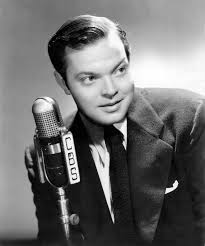 https://kultura.onet.pl/film/wywiady-i-artykuly/rudolph-valentino-pierwszy-krol-hollywood/8g4395w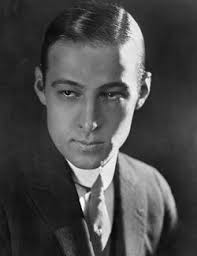 Rudolf Valentino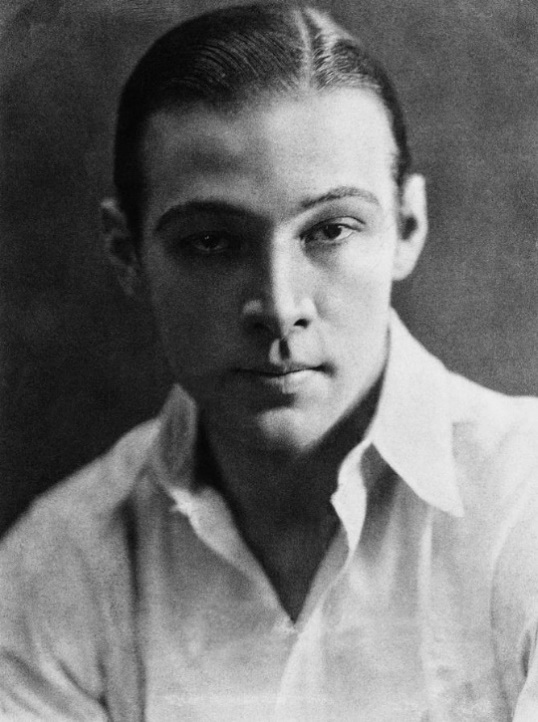 Apolonia Chałupiec 							Pola Negri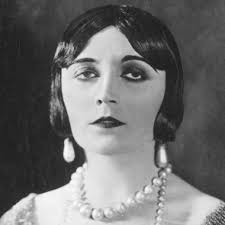 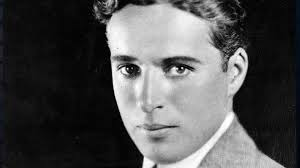 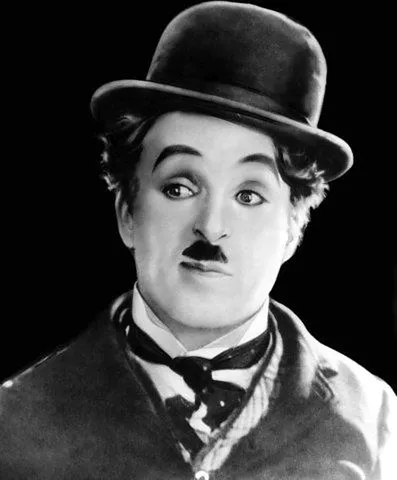 Charlie Chaplin https://www.youtube.com/watch?v=HPSK4zZtzLI Taśma produkcyjnahttps://www.youtube.com/watch?v=5iUhXs8qzoc       Fryzjerhttps://www.youtube.com/watch?v=B8RpmNRUlEI